APPENDIXTable 1 - Structured ActivitiesTable 2 - Unstructured Activities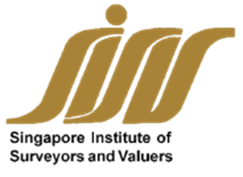 Accredited Professional Quantity Surveyor (APQS)Renewal Form 110 Middle Road #09-00Chiat Hong Building Singapore 188968Tel: +65 6222 3030Accredited Professional Quantity Surveyor (APQS)Renewal Form 110 Middle Road #09-00Chiat Hong Building Singapore 188968Tel: +65 6222 3030Accredited Professional Quantity Surveyor (APQS)Renewal Form 110 Middle Road #09-00Chiat Hong Building Singapore 188968Tel: +65 6222 3030Personal ParticularsPersonal ParticularsPersonal ParticularsPersonal ParticularsPersonal ParticularsMr   Ms   Miss   Mrs   Other     Mr   Ms   Miss   Mrs   Other     Mr   Ms   Miss   Mrs   Other     APQS No. Given Name (First name)Family Name(surname)Contact Details (Update if there is change) Contact Details (Update if there is change) Contact Details (Update if there is change) Contact Details (Update if there is change) Contact Details (Update if there is change) Contact Details (Update if there is change) Employer:Tel. (Office):Job Title:Tel. (Mobile):MailingAddress:Email 1:Email 2CPD Requirements Validity of APQS Accreditation is for 1 year (from 01 January to 31 December). APQS are encouraged to submit their renewal application in November or December of each year before their accreditation lapsed. Full Annual Fee shall apply regardless as to when APQS submit their renewal application.   CPD is a mandatory requirement for renewal of APQS Accreditation. APQS of ALL Tiers, must have attained a minimum of 20 CPD Units over the renewal qualification period (12-month period immediately preceding the application of renewal). The 20 CPD Units shall comprise a minimum of 10 CPD Units in structured activities, and the remainder can be obtained from either structured or unstructured activities. See Appendix A classification of Structured and unstructured activities. FIRST APQS Renewal (24-month renewal qualifying period)   APQS who is applying for Renewal of Accreditation for the first time, may list all CPD activities obtained over a 24-month period immediately preceding the renewal application. For example, an APQS submitting his application in Feb 2023 may use all CPD Units obtained from Feb 2021 to Jan 2023 (24-month) for 2023 Renewal.  For subsequent renewal, qualifying period shall be 12 months. Excess CPD HoursA maximum of  20 un-used CPD Units obtained from structured activities for 1 renewal qualification period may be carried forward into the next renewal period. Shortfall of CPD HoursAn APQS who has not obtained sufficient CPD Units may apply to renewal his/her accreditation by providing reasons for the failure to meet the requirement. The APQS Accreditation Committee may renew his accreditation on the condition that the shortfall of CPD Units in this renewal qualification to be obtained in the next renewal qualifying period. Use of CPD ActivitiesCPD activities listed in 1 renewal qualifying should not be listed in the next renewal period if the two period overlap. Also, the CPD Units to be obtained in the next renewal qualifying period to meet CPD shortfall of this renewal would not be used for the next renewal.  Renewal ProcessProcessing Time Processing time will be 3 weeks upon receiving the renewal application form/payment from APQS. Successful Renewal When renewal is successful, APQS will receive payment receipt via email.  The validity of accreditation will be updated into APQS Registry published on SISV Website.Annual Fee /Payment Detail Annual Fee (with 9% GST)Payment Detail Submitting your Renewal Form Submission ChecklistDuly completed APQS Renewal Form CPD Event Summary from SISV Portal (For SISV Members only)Documentary evidence for structured activitiesCheque payment (Not preferred)Proof of payment via Bank TransferProof of payment via PayNowOthers: By Mail: Attn: APQS Secretariat (APQS Renewal) Singapore Institute of Surveyors and Valuers,QS Division 110 Chiat Hong Building#09-00Singapore 188968By Email:Send to : apqs@sisv.org.sgEmail Subject: APQS Renewal (YYYY) _ Name Accredited Professional Quantity Surveyor (APQS)Renewal Form 110 Middle Road #09-00Chiat Hong Building Singapore 188968Tel: +65 6222 3030Instruction For SISV Members, filling in “Record of CPD” is optional. You may update your CPD Record through Members’ Portal and attached a copy of “CPD Event Summary” for our processing. Please click here for instructions on how to download your CPD record from the Members’ Portal.Non-Members, please fill in the following table to update you CPD Record for our processing.  Record of CPD Activities see notesTo create a new row, click “+” sign of the last row  Record of CPD Activities see notesTo create a new row, click “+” sign of the last row  Record of CPD Activities see notesTo create a new row, click “+” sign of the last row  Record of CPD Activities see notesTo create a new row, click “+” sign of the last row  Record of CPD Activities see notesTo create a new row, click “+” sign of the last row  Record of CPD Activities see notesTo create a new row, click “+” sign of the last row  Record of CPD Activities see notesTo create a new row, click “+” sign of the last row  DateDateStructured Activity (Code A1, A2, B1, B2, C, D1,D2, E1, E2, E3) OrganiserCPD HoursActivityCodeProof of AttendanceStartEndStructured Activity (Code A1, A2, B1, B2, C, D1,D2, E1, E2, E3) OrganiserCPD HoursActivityCodeProof of AttendanceTotal CPD Hours (A-E)Total CPD Hours (A-E)Total CPD Hours (A-E)Total CPD Hours (A-E)DateDateUnstructured Activity (Code F, G, H, I ) OrganiserCPD HoursActivityCodeProof of Attendance(Optional) StartEndUnstructured Activity (Code F, G, H, I ) OrganiserCPD HoursActivityCodeProof of Attendance(Optional) Total CPD Hours (F-I)Total CPD Hours (F-I)Total CPD Hours (F-I)Total CPD Hours (F-I)Reason for not meeting CPD requirement (if applicable) Applicant Declaration  I hereby declare that:a) All the information provided in this form and all document attached are true, accurate and complete. b) I agree that SISV may disclose my full name, accreditation status, to any relevant enquiring bodies/partiesSignature Date Activity CodeCPD UnitType of ActivityA11 CPD Unit for 1 hour involvement lasting 1 clock hour or not less than 50 minutesLectures, seminars, workshops, conferences, short courses which are relevant for professional development eg. Seminars/talks organized by SISV or professional institutions having reciprocity agreements with SISV and accredited by SISV.A21 CPD Unit for 1 hour involvement lasting 1 clock hour or not less than 50 minutesExtra over for Speaker, opening speech speaker, Chairperson for the above-mentioned events.B11 CPD Unit for 1 hour involvement lasting 1 clock hour or not less than 50 minutesAccredited formal study courses eg. Relevant full-time or part-time post-graduate or diploma courses organized by universities, polytechnics, colleges, professional bodies, recognized course providers and training institutes.B21 CPD Unit for 1 hour involvement lasting 1 clock hour or not less than 50 minutesA course of study leading to an additional qualification eg. MBA or PhD relevant to work and career development.C1 CPD Unit for 1 hour involvement lasting 1 clock hour or not less than 50 minutesIn-house training which are relevant to professional developmentD14 CPD Units per participationMember of / participation in SISV Main Council, QS Council, SISV Committees or sub-committees, or SISV organised projectsD24 CPD Units per participationMember of / participation in, relevant technical or working committees of Professional Associations or Government Agencies or bodies.E12 CPD Units per participationContribution to relevant professional development: Conduct lectures, seminars, conferences, workshops or training courses (excluding regular lectures on full-time or part-time basis)E22 CPD Units per participationAuthorship of published works. These works should consist of technical or academic articles or papers published in professional journals, conference proceedings or other published formsE30.5 CPD Unit for 1 hour involvement lasting 1 clock hour of not less than 50 minutesResearch work carried out in response to a work-related problem for a client or leading to understanding of a new and relevant subjectActivity CodeCPD UnitsType of ActivityF0.5 CPD Unit for 1 hour involvement lasting 1 clock hour of not less than 50 minutesSelf-study of a structured and relevant topics. Reading of relevant technical, professional, financial, legal or business literatureG0.5 CPD Unit for 1 hour involvement lasting 1 clock hour of not less than 50 minutesDistance learning, correspondences courses, or supervised study packages (a program of reading or online lectures)H1 CPD Unit for 1 hour involvement lasting 1 clock hour of not less than 50 minutesAttending relevant organized group technical site visit or exhibitionsI1 CPD Unit for 1 hour involvement lasting 1 clock hour of not less than 50 minutesNon-accredited courses or activities. Attending professional and technical courses which are non-accredited